Odpuściliśmy nauki ścisłe, bo nie wierzyliśmy w siebie. Dziś żałujemy i kibicujemy młodymCo dziesiąty Polak przyznaje, że brał pod uwagę karierę w dziedzinach ścisłych i przyrodniczych, IT, inżynierii i matematyce, ale się na nią nie zdecydował. Największy wpływ na ten wybór miała jakość zajęć w szkole czy na uczelni, ale także brak wiary w siebie. Przystępna i solidna edukacja w zakresie nauk ścisłych jest dla Polaków jednym z trzech priorytetów dla Polski – mówi 59 proc. badanych. Zaraz po zwiększeniu dostępu do ochrony zdrowia (86 proc.) i walki ze zmianami klimatu (68 proc.) – wynika z najnowszej edycji badania State of Science Index. Nie wierzę, nie wierzyłem, nie wierzyłam, że jestem, byłem, byłam wystarczająco inteligentny czy inteligentna, aby podjąć karierę w kierunku nauk ścisłych – takie przekonanie o sobie spowodowało, że niemal jedna trzecia (31 proc.) badanych Polaków i Polek, którzy brali pod uwagę rozwój w dziedzinach ścisłych nie podążyli tą ścieżką. Firma 3M prezentuje najnowsze dane dotyczące stosunku społeczeństwa do edukacji technologicznej. Badanie zrealizowano metodą ankiety internetowej na reprezentatywnej grupie pełnoletnich Polaków (N=1003). Analogiczne badanie zostało zrealizowane w 16 innych krajach.Jedna dziesiąta respondentów brała pod uwagę ścieżkę technologiczną, ale jej nie wybrała. Dlaczego? Najczęściej wskazywanym powodem są niedostatecznie angażujące i interesujące zajęcia (34 proc.) oraz brak wiary w siebie. Z kolei ci, którzy zdecydowali się podążyć tą drogą (ponad 10 proc. ankietowanych) kierowali się przede wszystkim pasją (49 proc.), bardzo dobrymi wynikami w nauce przedmiotach ścisłych (33 proc.), ale też chęcią wykonywania pracy w obszarze, który cieszy się szacunkiem (33 proc.).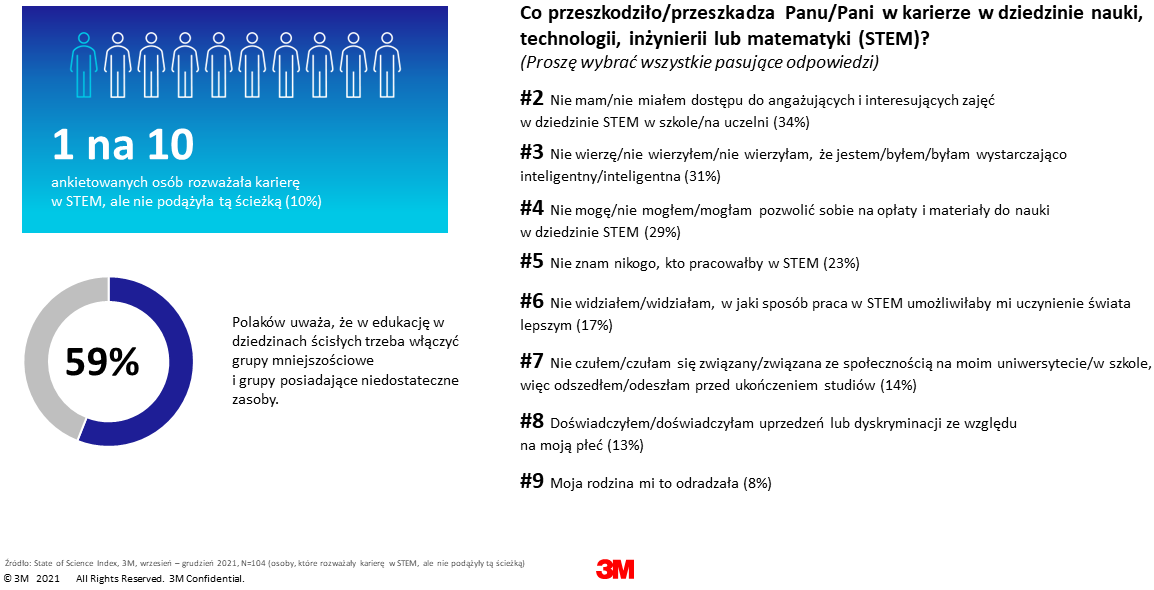 
Polacy żałują, że nie wybrali nauk ścisłych. Coraz więcej kobiet podąża tą ścieżkąNiemal połowa wszystkich badanych (44 proc.) żałuje, że nie obrała tego kierunku w procesie edukacji. Ankietowani widzą, że młodzi ludzie są obecnie bardziej niż kiedykolwiek zaangażowani w nauki ścisłe i kwestie związane z nauką (74 proc.), a jednocześnie uważają, że trzeba zrobić więcej, aby zachęcać kobiety i dziewczynki do rozwoju w tym obszarze (20 proc.). Zdaniem 21 proc. respondentów barierą w rozwoju technologicznego młodych ludzi są właśnie uprzedzenia związane z płcią, zgodnie z którymi ten obszar jest domeną męską. Według 41 proc. badanych na rynku pracy widać, że w zawodach ścisłych jest mniej kobiet. Jednocześnie połowa (55 proc) tych osób przyznaje, że sytuacja ulega poprawie.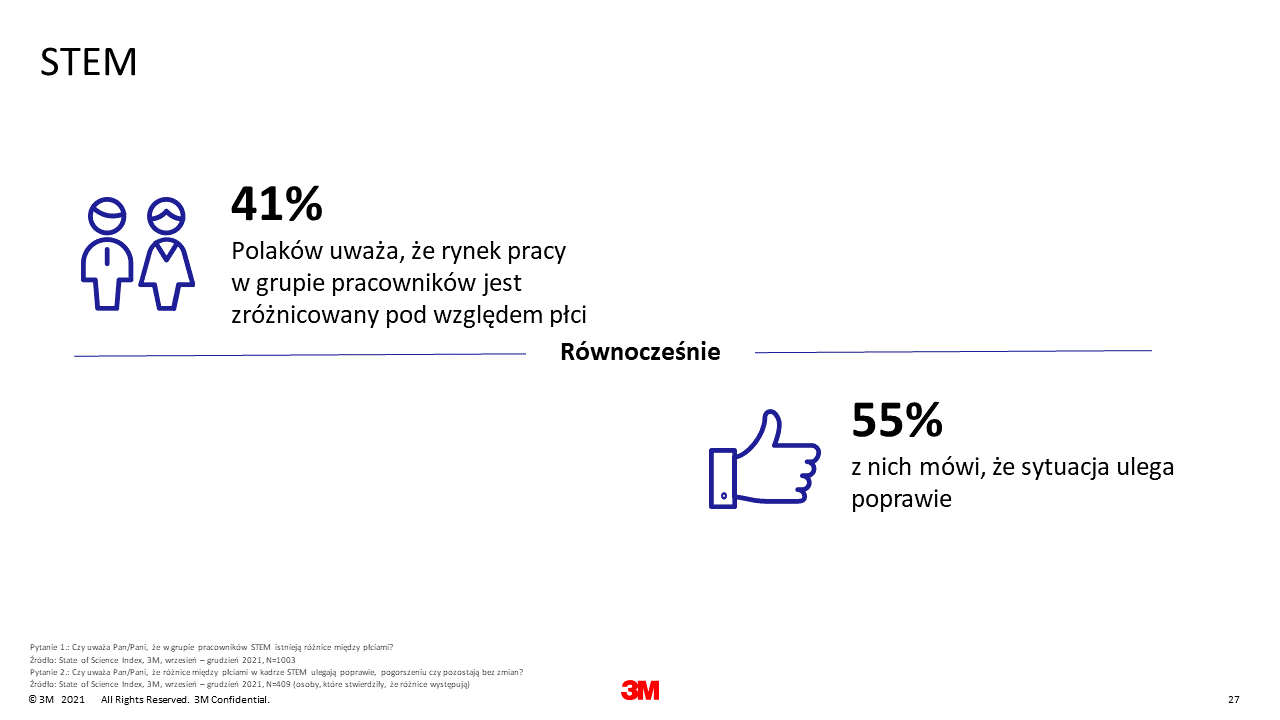 – Wśród kandydatów na stanowiska techniczne często w ogóle nie ma kobiet. Problemem nie jest więc fakt, że panie nie są wybierane, tylko to, że nie decydują się na taką ścieżkę rozwoju – mówi Katarzyna Paszkiewicz, dyrektorka ds. personalnych w obszarze produkcji w 3M w Polsce. – Według moich obserwacji powszechnie traktujemy dziedziny ścisłe jako męskie. Jest to prawdopodobnie efekt naszego wychowania, obecnych w społeczeństwie stereotypów, narzucania pewnych schematów i ról dzieciom. Tymczasem jeśli kobiety sięgną po szansę pracy w  tym obszarze, okazuje się, że są z tego zadowolone i dobrze sobie radzą – dodaje.Zobacz film dokumentalny „Not the science type”, który miał swoją premierę podczas Tribeca Film Festival 17 czerwca 2021 roku: https://www.youtube.com/watch?v=AgHIoyZjMCI&ab_channel=3M.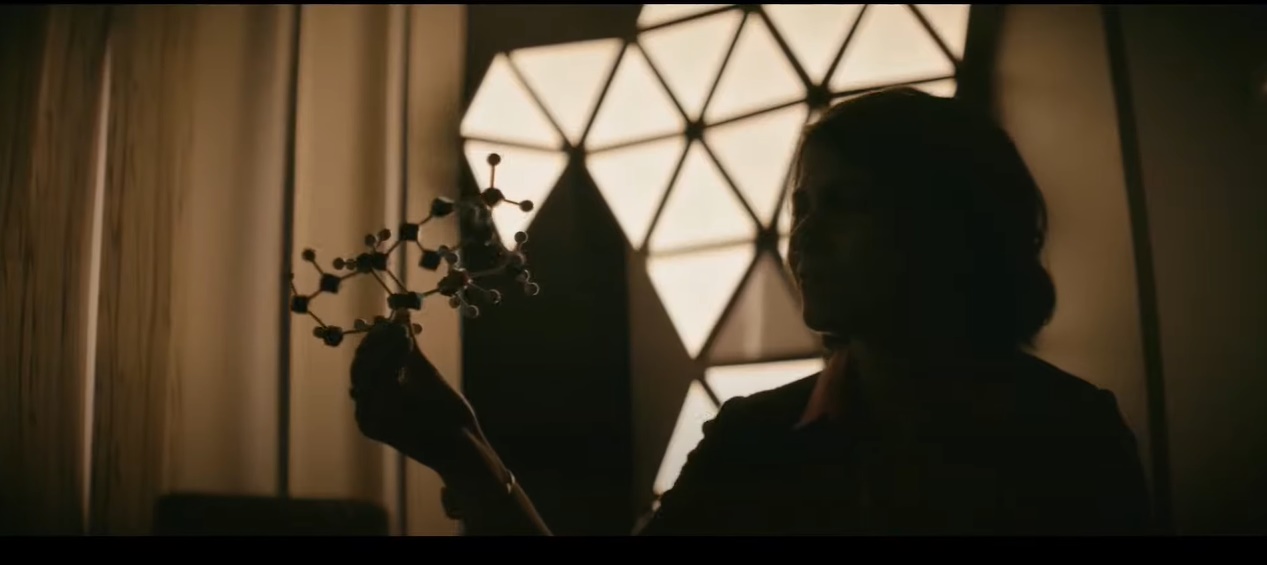 
Edukacja technologiczna odpowiedzialnością biznesuBadani zapytani o to, co biznes mógłby zrobić, aby rozwinąć i wzmocnić edukację technologiczną w Polsce wskazali przede wszystkim tworzenie zasobów, które umożliwiłyby dzieciom angażowanie się w nauki ścisłe od najmłodszych lat (33 proc.), prowadzenie programów, takich jak staże, obozy letnie i warsztaty (24 proc) oraz zapewnianie stypendiów uczniom, którzy są obecnie niedostatecznie reprezentowani, tj. zamieszkujący tereny wiejskie czy gospodarstw o niższym dochodzie (24 proc.).Więcej o State of Science Index: https://nauka3m.pl/.